Northeast Nebraska Public Health DepartmentPromoting physical and mental health and preventing disease, injury and disability in Cedar, Dixon, Thurston and Wayne Counties.Medical Clinics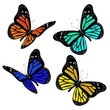 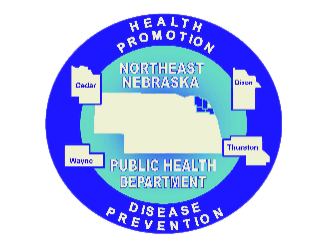 Caring Connections Coalition: Resource Directory first developed in 2009 for the Caring Connections Coalition. Last updated December 2021.Northeast Nebraska Public Health Department does not endorse or accept responsibility or liability for any services provided by any of the organizations listed.Caring Connections Coalition: Resource Directory first developed in 2009 for the Caring Connections Coalition. Last updated December 2021.Northeast Nebraska Public Health Department does not endorse or accept responsibility or liability for any services provided by any of the organizations listed.Organization Address City Phone CommentsAvera Medical Group - Hartington405 W. DarlenePO Box 937Hartington, NE402-254-3935Accepts Medicaid & Medicare.  Coleridge Medical Clinic 112 S. Main St.Coleridge, NE402-337-0200Staffed by Randolph Family Practice. Open 9a – 12p Tuesdays & ThursdaysEmerson Medical Clinic1003 Main St.Suite 1 Emerson, NE402-695-2453Accepts Medicaid & Medicare.  Spanish Speaking Staff Available.  Faith Regional Physician Services218 E. 2nd St. 301 E. 7th St.615 E. 14th St. 1101 9th St. Laurel, NEWakefield, NEWayne, NEWisner, NE402-256-3042402-287-2267402-375-2500402-529-3218Accepts Medicaid & Medicare at all locations.Telehealth appts. & Spanish services available. Telehealth appts. available.  Pender Medical Clinic958 Wellness WaySuite 1 Pender, NE402-385-3033Accepts Medicaid & Medicare.  Spanish Speaking Staff Available.  Sanford Vermillion Ponca Clinic111 E. 2nd St. Ponca, NE402-755-2231Accepts Medicaid & Medicare Randolph Family Practice106 E. Wayne St.  Randolph, NE402-337-0200Accepts Medicaid.  Organization Address City Phone CommentsOne World Quick Sick Urgent Care Clinics4910 S. 30th St.  1st Floor (North Building)  Omaha, NE402-502-8859Accepts Medicaid & Medicare.  Charles Drew Health Center2915 Grant St. 5319 N 30th St. Suite AOmaha, NEOmaha, NE402-451-3553402-356-6000 (After Hour Emergencies)Accepts Medicaid & Medicare. Onsite Interpretation & Spanish Translation Available. Good Neighbor Community Health Center4321 41st Ave.2740 N. Clarkson St. Columbus, NEFremont, NE402-563-9224Accepts Medicaid & Medicare.  Spanish Speaking Staff Available. Sliding Fee Scale Payment Option. Midtown Health Center302 W. Phillip Ave.Norfolk, NE402-371-8000Accepts Medicaid & Medicare.  Spanish Speaking Staff Available.  Sliding Fee Scale Payment Option.Siouxland Community Health Center1021 Nebraska St.Sioux City, IA712-226-9089712-252-2477 (After Hour Non-Emergency)Accepts Medicaid & Medicare.  Spanish Speaking Staff Available